INVITATION LETTERTo,suppliers as per attached listSub: INVITATION LETTER FOR Textile Tensile testerDear Sir,     (Authorized Signatory)     Name & DesignationAnnexure IFORMAT FOR QUOTATION SUBMISSION(In letterhead of the supplier with seal)Date:     _____________To:____________________________    ____________________________Gross Total Cost (A+B): Rs. ________________   We agree to supply the above goods in accordance with the technical specifications for a total contract price of Rs. ———————— (Amount in figures) (Rupees ————————amount in words) within the period specified in the Invitation for Quotations.We confirm that the normal commercial warranty/ guarantee of ——————— months shall apply to the offered items and we also confirm to agree with terms and conditions as mentioned in the Invitation Letter.We hereby certify that we have taken steps to ensure that no person acting for us or on our behalf will engage in bribery.Signature of SupplierName: __________________Address: __________________Contact No. __________________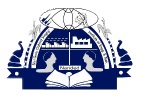 Shri Guru Gobind Singhji Instituteof Engineering and Technology, Vishnupuri, Nanded,Vishnupuri, NandedPackage Code: TEQIP-III/2019/MH/ggsi/78Current Date: 27-May-2019Package Name: Textile Tensile testerMethod: Shopping Goods1.You are invited to submit your most competitive quotation for the following goods with item wise detailed specifications given at Annexure I,Sr. NoItem NameQuantityPlace of DeliveryInstallation Requirement (if any)1Tensile Strength Tester1SGGSIET, NandedNo2.2.Government of India has received a credit from the International Development Association (IDA) towards the cost of the Technical Education Quality Improvement Programme [TEQIP]-Phase III Project and intends to apply part of the proceeds of this credit to eligible payments under the contract for which this invitation for quotations is issued.Government of India has received a credit from the International Development Association (IDA) towards the cost of the Technical Education Quality Improvement Programme [TEQIP]-Phase III Project and intends to apply part of the proceeds of this credit to eligible payments under the contract for which this invitation for quotations is issued.Government of India has received a credit from the International Development Association (IDA) towards the cost of the Technical Education Quality Improvement Programme [TEQIP]-Phase III Project and intends to apply part of the proceeds of this credit to eligible payments under the contract for which this invitation for quotations is issued.Government of India has received a credit from the International Development Association (IDA) towards the cost of the Technical Education Quality Improvement Programme [TEQIP]-Phase III Project and intends to apply part of the proceeds of this credit to eligible payments under the contract for which this invitation for quotations is issued.3.3.QuotationQuotationQuotationQuotation3.13.13.1The contract shall be for the full quantity as described above.3.23.23.2Corrections, if any, shall be made by crossing out, initialling, dating and re writing.3.33.33.3All duties and other levies payable by the supplier under the contract shall be included in the unit Price.3.43.43.4Applicable taxes shall be quoted separately for all items.3.53.53.5The prices quoted by the bidder shall be fixed for the duration of the contract and shall not be subject to adjustment on any account.3.63.63.6The Prices should be quoted in Indian Rupees only.4.4.Each bidder shall submit only one quotation.Each bidder shall submit only one quotation.Each bidder shall submit only one quotation.Each bidder shall submit only one quotation.5.5.Quotation shall remain valid for a period not less than 55days after the last date of quotation submission.Quotation shall remain valid for a period not less than 55days after the last date of quotation submission.Quotation shall remain valid for a period not less than 55days after the last date of quotation submission.Quotation shall remain valid for a period not less than 55days after the last date of quotation submission.6.6.Evaluation of Quotations: The Purchaser will evaluate and compare the quotations determined to be Substantially responsive   i.e. whichEvaluation of Quotations: The Purchaser will evaluate and compare the quotations determined to be Substantially responsive   i.e. whichEvaluation of Quotations: The Purchaser will evaluate and compare the quotations determined to be Substantially responsive   i.e. whichEvaluation of Quotations: The Purchaser will evaluate and compare the quotations determined to be Substantially responsive   i.e. which6.16.1are properly signed; andare properly signed; and6.26.2Confirm to the terms and conditions, and specifications.Confirm to the terms and conditions, and specifications.7.7.The Quotations would be evaluated for all items together.The Quotations would be evaluated for all items together.The Quotations would be evaluated for all items together.The Quotations would be evaluated for all items together.8.8.Award of contract The Purchaser will award the contract to the bidder whose quotation has been determined to be substantially responsive and who has offered the lowest evaluated quotation price.Award of contract The Purchaser will award the contract to the bidder whose quotation has been determined to be substantially responsive and who has offered the lowest evaluated quotation price.Award of contract The Purchaser will award the contract to the bidder whose quotation has been determined to be substantially responsive and who has offered the lowest evaluated quotation price.Award of contract The Purchaser will award the contract to the bidder whose quotation has been determined to be substantially responsive and who has offered the lowest evaluated quotation price.8.18.1Notwithstanding the above, the Purchaser reserves the right to accept or reject any quotations and to cancel the bidding process and reject all quotations at any time prior to the award of Contract.Notwithstanding the above, the Purchaser reserves the right to accept or reject any quotations and to cancel the bidding process and reject all quotations at any time prior to the award of Contract.8.28.2The bidder whose bid is accepted will be notified of the award of contract by the Purchaser prior to expiration of the quotation validity period. The terms of the accepted offer shall be Incorporated in the purchase order.The bidder whose bid is accepted will be notified of the award of contract by the Purchaser prior to expiration of the quotation validity period. The terms of the accepted offer shall be Incorporated in the purchase order.9.9.Payment shall be made in Indian Rupees as follows:Payment shall be made in Indian Rupees as follows:Payment shall be made in Indian Rupees as follows:Payment shall be made in Indian Rupees as follows:Satisfactory Delivery & Installation - 10% of total cost
Satisfactory Acceptance - 90% of total cost
Satisfactory Delivery & Installation - 10% of total cost
Satisfactory Acceptance - 90% of total cost
Satisfactory Delivery & Installation - 10% of total cost
Satisfactory Acceptance - 90% of total cost
10.10.10.Liquidated Damages will be applied as per the below:Liquidated Damages Per Day Min % :N/ALiquidated Damages Max % : N/ALiquidated Damages will be applied as per the below:Liquidated Damages Per Day Min % :N/ALiquidated Damages Max % : N/ALiquidated Damages will be applied as per the below:Liquidated Damages Per Day Min % :N/ALiquidated Damages Max % : N/A11.11.11.All supplied items are under warranty of 12 months from the date of successful acceptance of items and AMC/Others is No.All supplied items are under warranty of 12 months from the date of successful acceptance of items and AMC/Others is No.All supplied items are under warranty of 12 months from the date of successful acceptance of items and AMC/Others is No.12.12.12.You are requested to provide your offer latest by 13:30 hours on 28-Jun-2019.You are requested to provide your offer latest by 13:30 hours on 28-Jun-2019.You are requested to provide your offer latest by 13:30 hours on 28-Jun-2019.13.13.13.Detailed specifications of the items are at Annexure I.Detailed specifications of the items are at Annexure I.Detailed specifications of the items are at Annexure I.14.14.14.Training Clause (if any) YesTraining Clause (if any) YesTraining Clause (if any) Yes15.15.15.Testing/Installation Clause (if any) YesTesting/Installation Clause (if any) YesTesting/Installation Clause (if any) Yes16.16.16.Performance Security shall be applicable: 0%Performance Security shall be applicable: 0%Performance Security shall be applicable: 0%17.17.17.Information brochures/ Product catalogue, if any must be accompanied with the quotation clearly indicating the model quoted for.Information brochures/ Product catalogue, if any must be accompanied with the quotation clearly indicating the model quoted for.Information brochures/ Product catalogue, if any must be accompanied with the quotation clearly indicating the model quoted for.18.18.18.Sealed quotation to be submitted/ delivered at the address mentioned below, Shri Guru Gobind Singhji Instituteof Engineering and Technology, Vishnupuri, Nanded,Vishnupuri, NandedSealed quotation to be submitted/ delivered at the address mentioned below, Shri Guru Gobind Singhji Instituteof Engineering and Technology, Vishnupuri, Nanded,Vishnupuri, NandedSealed quotation to be submitted/ delivered at the address mentioned below, Shri Guru Gobind Singhji Instituteof Engineering and Technology, Vishnupuri, Nanded,Vishnupuri, Nanded19.We look forward to receiving your quotation and thank you for your interest in this project.We look forward to receiving your quotation and thank you for your interest in this project.We look forward to receiving your quotation and thank you for your interest in this project.We look forward to receiving your quotation and thank you for your interest in this project.Sr. NoItem NameSpecifications1Tensile Strength Tester1. Computerized fiber yarn and fabric tensile testing machine. 2. Universal type, two column tensile testing machine suitable for fiber, yarn and fabric testing as per ASTM standards 3. Load cell : 1 Kg, 10 Kg and 500 Kg (Total three) 4. Cross head speed: Variable speed 20 to 400 mm/min 5. Grips: two pneumatic grips suitable for gripping fiber and yarn, three mechanical grips (for holding 2" wide fabric samples), suitable for all types of fabrics 6. Software for stress-strain analysis for fiber yarn and fabric 7. Digital display of load and elongation of test samples   Sl. No.   Description of goods \ (with full Specifications)Qty.Unit		  Quoted Unit rate in Rs.(Including Ex-Factory price,excise duty, packing and forwarding, transportation, insurance, other local costs incidental to delivery andwarranty/ guaranty commitments)Total Price (A)Sales tax and other taxes payableSales tax and other taxes payable   Sl. No.   Description of goods \ (with full Specifications)Qty.Unit		  Quoted Unit rate in Rs.(Including Ex-Factory price,excise duty, packing and forwarding, transportation, insurance, other local costs incidental to delivery andwarranty/ guaranty commitments)Total Price (A)In %In figures (B)Total CostTotal CostTotal CostTotal CostTotal Cost